 วัตถุประสงค์ 1. เพื่อศึกษาข้อมูลภาวะการมีงานทำของผู้สำเร็จการศึกษาหลักสูตรประกาศนียบัตรวิชาชีพชั้นสูง (ปวส.) มหาวิทยาลัยเทคโนโลยีราชมงคลศรีวิชัย 2. เพื่อนำข้อมูลภาวะการมีงานทำของผู้สำเร็จการศึกษาหลักสูตรประกาศนียบัตรวิชาชีพชั้นสูง (ปวส.) มหาวิทยาลัยเทคโนโลยีราชมงคลศรีวิชัย ไปพัฒนาหลักสูตร การเรียนการสอน การกำหนดนโยบาย ทิศทางการดำเนินงานของมหาวิทยาลัย ส่วนประกอบของแบบสำรวจ แบบสำรวจนี้แบ่งออกเป็น 5 ตอนได้แก่ตอนที่ 1 : ข้อมูลทั่วไปของผู้ตอบแบบสำรวจตอนที่ 2 : การมีงานทำ การศึกษาต่อและประกอบอาชีพอิสระตอนที่ 3 : ภาวะการมีงานทำตอนที่ 4 : ภาวะการว่างงานตอนที่ 5 : การประกอบอาชีพอิสระตอนที่ 6 : การศึกษาต่อตอนที่ 7 : คุณภาพการจัดการศึกษาและข้อเสนอแนะเพื่อการพัฒนา คำชี้แจง :กรุณาระบุข้อความในช่องว่าง หรือ ทำเครื่องหมาย  ลงในช่องสี่เหลี่ยม  หน้าข้อความตามสภาพความเป็นจริง1.1 ชื่อ – สกุล : ...............................................................................................................................................................1.2 หมายเลขประจำตัวประชาชน : ----1.3 ผู้สำเร็จการศึกษาจาก :  [1] วิทยาลัยรัตภูมิ [1.1] สาขาวิชาการบัญชี	 [1.2] สาขาวิชาการตลาด	 [1.3] สาขาวิชาคอมพิวเตอร์ธุรกิจ	 [1.4] สาขาวิชาช่างยนต์	 [1.5] สาขาวิชาช่างไฟฟ้า [2] คณะครุศาสตร์อุตสาหกรรมและเทคโนโลยี	 [2.1] สาขาวิชาเทคโนโลยีปิโตรเลียม2.1 สภาพการทำงานในปัจจุบัน (เลือกตอบเพียง 1 ข้อ) [1] มีงานทำก่อนสำเร็จการศึกษา 				(ตอบเฉพาะตอนที่ 3 และตอนที่ 7) [2] มีงานทำหลังสำเร็จการศึกษา	 			(ตอบเฉพาะตอนที่ 3 และตอนที่ 7) [3] มีงานทำหลังสำเร็จการศึกษาและอยู่ระหว่างศึกษาต่อ 	(ตอบเฉพาะตอนที่ 3, ตอนที่ 6 และตอนที่ 7) [4] ประกอบอาชีพอิสระ					(ตอบเฉพาะตอนที่ 5 และตอนที่ 7) [5] ประกอบอาชีพอิสระและอยู่ระหว่างศึกษาต่อ		(ตอบเฉพาะตอนที่ 5, ตอนที่ 6 และตอนที่ 7) [6] ยังไม่ได้ทำงาน 						(ตอบเฉพาะตอนที่ 4 และตอนที่ 7) [7] อยู่ระหว่างศึกษาต่อ 					(ตอบเฉพาะตอนที่ 6 และตอนที่ 7) [8] อุปสมบท / นักบวชทางศาสนา 				(ตอบเฉพาะเฉพาะตอนที่ 7) [9] เข้ารับราชการทหาร (เกณฑ์ทหาร) 				(ตอบเฉพาะเฉพาะตอนที่ 7)3.1 ประเภทของงาน [1] ข้าราชการ/เจ้าหน้าที่หน่วยงานของรัฐ	 [2] พนักงานหรือลูกจ้างบริษัท/ห้างร้าน/องค์กรธุรกิจเอกชน [3] พนักงานรัฐวิสาหกิจ			 [4] พนักงานองค์ต่างประเทศ/ระหว่างประเทศ [5] อื่นๆ (โปรดระบุ) : .................................................................................................................................................3.2 ปัจจัยที่ส่งเสริมการมีงานทำ (ตอบได้มากกว่า 1) [1] ด้านทักษะวิชาการ/วิชาชีพ			 [2] ด้านทักษะการสื่อสาร เทคนิคนำเสนอ   [3] ด้านภาษาต่างประเทศ			 [4] ด้านคอมพิวเตอร์และเทคโนโลยีสารสนเทศ [5] ด้านกิจกรรม	 			 [6] ด้านศิลปะ นาฎศิลป์และดนตรีขับร้อง [7] ด้านกีฬา					 [8] อื่นๆ (โปรดระบุ) : .............................................................3.3 ตำแหน่งงานที่ทำ : ....................................................................................................................................................3.4 ลักษณะงานที่ทำตรงกับสาขาวิชาที่สำเร็จการศึกษาหรือไม่ [1] ตรงหรือเกี่ยวข้องกับสาขาที่สำเร็จการศึกษา	 [2] ไม่ตรงกับสาขาที่สำเร็จการศึกษา3.5 การนำความรู้ในสาขาวิชาที่สำเร็จการศึกษามาใช้กับการทำงาน [1] มากที่สุด		 [2] มาก		 [3] ปานกลาง	 [4] น้อย	 [5] น้อยที่สุด3.6 ชื่อหน่วยงานที่ทำงาน : …………………………………………………………………………………………………………………………….ที่อยู่ : เลขที่ ......................... หมู่ที่ .............................. ตรอก/ซอย .............................. ถนน ........................................ตำบล/แขวง .............................. อำเภอ/เขต .............................. จังหวัด .............................. รหัสไปรษณีย์ ..................หมายเลขโทรศัพท์ : ............................................................ หมายเลขโทรสาร : ..............................................................E – Mail Address : …………………………………………………………………………………………………………………………………………เว็บไซต์หรือสื่อสังคมออนไลน์ : .........................................................................................................................................3.7 รายได้ต่อเดือน [1] น้อยกว่า 10,000 บาท/เดือน		 [2] 10,000 – 15,000 บาท/เดือน [3] 15,001 – 20,000 บาท/เดือน		 [4] มากกว่า 20,000 บาท/เดือน3.8 ระดับความพึงพอใจต่องาน [1] มากที่สุด		 [2] มาก		 [3] ปานกลาง	 [4] น้อย	 [5] น้อยที่สุด3.9 ระยะเวลาในการมีงานทำหลังสำเร็จการศึกษา [1] มีงานทำทันทีหรือก่อนสำเร็จการศึกษา	 [2] มีงานใน 1-2 เดือน หลังสำเร็จการศึกษา  [3] มีงานใน 3-6 เดือน หลังสำเร็จการศึกษา	 [4] มีงานใน 7-9 เดือน หลังสำเร็จการศึกษา [5] มีงานใน 10-12 เดือน หลังสำเร็จการศึกษา	 [6] มีงานเดิมก่อนเข้ารับศึกษาหรือได้งานทำระหว่างศึกษา4.1 สาเหตุที่ว่างงานหรือยังไม่มีงานทำ [1] ยังไม่ประสงค์ทำงาน			 [2] อยู่ระหว่างรอฟังผลหรือคำตอบจากหน่วยงาน [3] ยังหางานทำไม่ได้				 [4] อื่นๆ (โปรดระบุ) : .............................................................4.2 สภาพปัญหาในการหางานทำ [1] ไม่มี						 [2] ไม่ทราบแหล่งงาน [3] ไม่มีงานที่ตรงตามความต้องการ 		 [4] มีกระบวนการสอบจึงไม่อยากสมัคร [5] ขาดผู้สนับสนุน				 [6] ขาดผู้ค้ำประกันหรือเงินค้ำประกัน [7] ค่าตอบแทนน้อย				 [8] ไม่สามารถสอบเข้าทำงานได้  [9] ห่างไกลภูมิลำเนา/ไม่สะดวกในการเดินทาง	 [10] อื่นๆ (โปรดระบุ) : ...........................................................5.1 ชื่ออาชีพ / กิจการ : ………………………………………………………………………………………………………………………………….ที่อยู่ (ถ้ามี) : เลขที่ ......................... หมู่ที่ ................... ตรอก/ซอย .............................. ถนน ........................................ตำบล/แขวง .............................. อำเภอ/เขต .............................. จังหวัด .............................. รหัสไปรษณีย์ ..................หมายเลขโทรศัพท์ : ............................................................ หมายเลขโทรสาร : ..............................................................E – Mail Address : …………………………………………………………………………………………………………………………………………เว็บไซต์หรือสื่อสังคมออนไลน์ : .........................................................................................................................................5.2 รายได้ต่อเดือน  [1] น้อยกว่า 10,000 บาท/เดือน		 [2] 10,000 – 15,000 บาท/เดือน [3] 15,001 – 20,000 บาท/เดือน		 [4] มากกว่า 20,000 บาท/เดือน5.3 ลักษณะการประกอบอาชีพอิสระตรงกับสาขาวิชาที่สำเร็จการศึกษาหรือไม่ [1] ตรงหรือเกี่ยวข้องกับสาขาที่สำเร็จการศึกษา	 [2] ไม่ตรงกับสาขาที่สำเร็จการศึกษา5.4 การนำความรู้ในสาขาวิชาที่สำเร็จการศึกษามาใช้กับการทำงาน [1] มากที่สุด		 [2] มาก		 [3] ปานกลาง	 [4] น้อย	 [5] น้อยที่สุด6.1 ระดับการศึกษาที่ศึกษาต่อ [1] ประกาศนียบัตรเฉพาะทางหรือหลักสูตรเฉพาะทาง	 [2] หลักสูตรวิชาชีพระยะสั้น			 [3] ปริญญาตรีหรือเทียบเท่า				 [4] อื่นๆ (โปรดระบุ) : ...............................................6.2 ประเภทของสาขาวิชาที่ศึกษาต่อ [1] สาขาวิชาเดิมหรือเกี่ยวข้องกับสาขาที่สำเร็จการศึกษา			 [2] สาขาวิชาใหม่ (โปรดระบุ) : ..................................................................................................................................6.3 สถาบันการศึกษาที่ศึกษาต่อ [1] สถาบันเดิม คณะ/วิทยาลัย : ………………………………………………………………………………………………………………….     สาขาวิชา : .................................................................................................................................................................. [2] สถาบันการศึกษาอื่นๆ (โปรดระบุ) : .....................................................................................................................คณะ : ..................................................................... สาขาวิชา : …………………………………………………………………………….ที่อยู่ : เลขที่ ......................... หมู่ที่ .............................. ตรอก/ซอย .............................. ถนน ........................................ตำบล/แขวง .............................. อำเภอ/เขต .............................. จังหวัด .............................. รหัสไปรษณีย์ ..................หมายเลขโทรศัพท์ : ............................................................ หมายเลขโทรสาร : ..............................................................E – Mail Address : …………………………………………………………………………………………………………………………………………เว็บไซต์ : ............................................................................................................................................................................6.4 สาเหตุที่ศึกษาต่อ (ตอบได้มากกว่า 1 ข้อ) [1] ความประสงค์ส่วนตัว			 [2] ความต้องการของบิดา/มารดา [3] ได้รับทุนศึกษาต่อ 			 [4] งานที่ทำหรือต้องการทำต้องใช้คุณวุฒิที่สูงกว่า [5] อื่นๆ (โปรดระบุ) : .................................................................................................................................................7.1 ความภาคภูมิใจหลังจากสำเร็จการศึกษา (ตอบได้มากกว่า 1 ข้อ) [1] ทำให้มีเพื่อนและสังคมที่กว้างขึ้น		 [2] การสร้างชื่อเสียงให้กับมหาวิทยาลัย [3] การมีส่วนร่วม/ทำประโยชน์/ชื่อเสียงให้กับชุมชน 	 [4] ได้รับการยกย่องหรือได้รับรางวัลต่างๆ [5] อื่นๆ (โปรดระบุ) : .................................................................................................................................................7.2 ท่านคิดว่าหลักสูตรในสาขาวิชาที่ท่านสำเร็จการศึกษา ควรเสริมความรู้เรื่องใด ที่เป็นประโยชน์ต่อคุณภาพชีวิตของท่านหรือการทำงานได้มากยิ่งขึ้น (ตอบได้มากกว่า 1 ข้อ) [1] ภาษาอังกฤษหรือภาษาอาเซียนหรืออื่นๆ	 [2] การใช้งานคอมพิวเตอร์ เทคโนโลยีสารสนเทศ	 [3] สื่อสังคมออนไลน์เพื่อการทำงานและอาชีพ	 [4] ทักษะการปฏิบัติงานในสถานประกอบการหรือสถานที่จริง [5] ทักษะการเป็นผู้ประกอบการ		 [6] เทคนิคการวิจัย [7] ด้านกฎระเบียบและกฎหมายที่เกี่ยวข้อง	 [8] การศึกษาในระบบทวิภาคี (ร่วมกับสถานประกอบการ) [9] อื่นๆ (โปรดระบุ) : ...........................................................................................................................................7.3 ข้อเสนอแนะเกี่ยวกับหลักสูตรสาขาวิชา (โปรดระบุ) : ………………………………………………………………………………………………………………………………………………………………………………………………………………………………………………………………………………………………………………………………………………………………………………………………………………………………………………………………………………………………………………………………………………………………………………………………………………………………………………………………………………………………………………………………………………………………………………………………………………………………………………………………………วัน เดือน ปี ที่ตอบแบบสำรวจ : วันที่ .................... เดือน ....................................................... พ.ศ. ..........................ผู้ส่ง :ชื่อ – สกุล ผู้สำเร็จการศึกษา ..................................................................ที่อยู่ ...........................................................................................................................................................................................................................................................................................................................................หลักสูตรประกาศนียบัตรวิชาชีพชั้นสูง (ปวส.)สาขาวิชา .................................................................................................กรุณาส่ง :คณะ/วิทยาลัย .................................................................................มหาวิทยาลัยเทคโนโลยีราชมงคลศรีวิชัยเลขที่ ............... หมู่ที่ .......... ถนน ..................................................ตำบล ................................... อำเภอ ...............................................จังหวัด .............................................................................................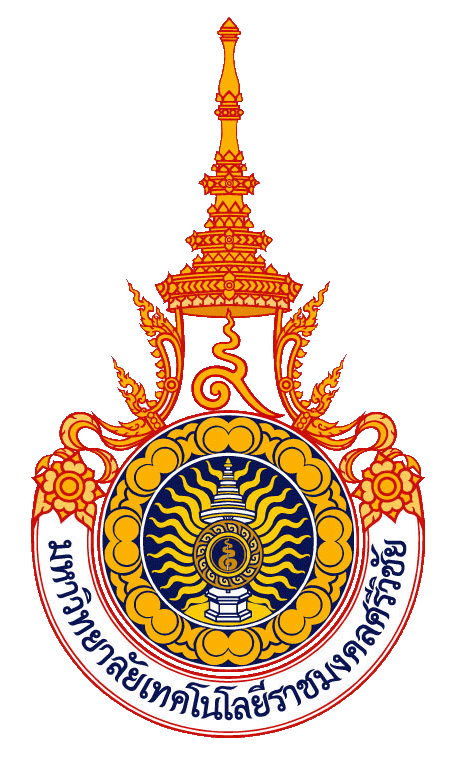 แบบสำรวจข้อมูลภาวะการมีงานทำของผู้สำเร็จการศึกษาหลักสูตรประกาศนียบัตรวิชาชีพชั้นสูง (ปวส.) มหาวิทยาลัยเทคโนโลยีราชมงคลศรีวิชัยนิยามศัพท์ :การมีงานทำ		หมายถึง การประกอบอาชีพลูกจ้าง / พนักงานส่วนราชการหรือองค์กรเอกชนที่ได้รับค่าตอบแทนเป็นค่าจ้างรายเดือนหรือรายวัน (ในกรณีตอบแบบสำรวจฉบับนี้ แยกออกจากผู้ประกอบอาชีพอิสระ)ผู้ประกอบการอาชีพอิสระ	หมายถึง เจ้าของกิจการหรือผู้ที่ทำงาน / ประกอบธุรกิจในด้านต่างๆ นอกเหนือไปจากอาชีพลูกจ้าง / พนักงานส่วนราชการหรือองค์กรเอกชนที่ได้รับค่าตอบแทนเป็นค่าจ้างรายเดือนหรือรายวัน  หมายรวมถึง ผู้ที่ช่วยครอบครัวประกอบธุรกิจและได้รับค่าตอบแทนจากผลกำไร หรือ อาจมีความหมายว่า บุคคลที่เป็นเจ้าของกิจการที่ประกอบอาชีพหารายได้เองโดยไม่มีนายจ้าง ไม่อยู่ในฐานะลูกจ้าง เป็นนายตนเอง เป็นเจ้าของกิจการและปฏิบัติงานเองหรืออาจมีผู้ปฏิบัติงานด้วยก็ได้รายได้ต่อเดือน		หมายถึง จำนวนเงินที่ผู้ปฏิบัติงานได้รับเป็นการตอบแทนการปฏิบัติงาน ทั้งเป็นรายชั่วโมง รายวัน       รายเดือน หรือ เป็นผลกำไรในกรณีประกอบอาชีพอิสระที่คิดเป็นรายเดือนตอนที่ 1 :ข้อมูลทั่วไปของผู้ตอบแบบสำรวจตอนที่ 2 :การมีงานทำ การศึกษาต่อและประกอบอาชีพอิสระตอนที่ 3 :ภาวะการมีงานทำตอนที่ 4 :ภาวะการว่างงานตอนที่ 5 :การประกอบอาชีพอิสระตอนที่ 6 :การศึกษาต่อตอนที่ 7 :คุณภาพการจัดการศึกษาและข้อเสนอแนะเพื่อการพัฒนา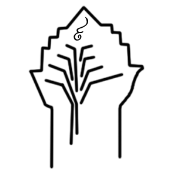 ขอขอบพระคุณเป็นอย่างสูงที่กรุณาสละเวลาตอบแบบสำรวจมหาวิทยาลัยเทคโนโลยีราชมงคลศรีวิชัย